SLA/Contract clauses 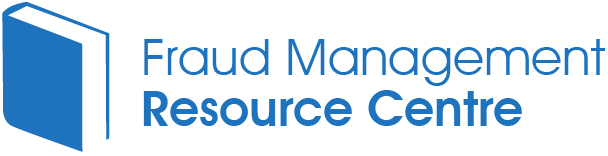 True and Accurate Claims 1. To be eligible for payment for work under this SLA/contract you must submit a claim for payment in accordance with the provisions of this SLA/contract. Your claims must be true, accurate and reasonable. No bribery or collusion 2. You must not try to bribe any of our personnel, or any person who may perform services for, or who is associated (in any way) with, us. What if this Clause is breached? 3. Any breach of Clauses 1 and 2 by you or by anyone employed, or otherwise engaged, by you acting on your behalf (whether with or without your knowledge) is a Fundamental Breach. 4. Any dishonesty under this SLA/contract by you or your personnel or any person who may perform services for, or who is associated (in any way) with you is a Fundamental Breach. When might we terminate immediately? 5. We may serve a notice on you terminating this SLA/contract on the date specified in the notice in any of the following circumstances: we receive a Report that identifies that there has been such a serious breach of SLA/contract or of legislation or such serious professional misconduct or dishonesty that, in all the circumstances, termination is justified; oryou have committed a Fundamental Breach After termination, may you apply for a new SLA/contract? 6. If we terminate this SLA/contract, neither you nor any of your partners, shareholders, directors, Members (LLPs), trustees, executive officers or personnel who, we determine, were responsible (in whole or in part) for the circumstances leading to the termination, may apply to us for a SLA/contract for such period as we may prescribe. This prohibition continues to have effect after this SLA/contract has ended. 